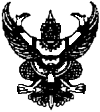    คำสั่งองค์การบริหารส่วนตำบลโอโลที่           /2558เรื่อง มอบหมายเจ้าหน้าที่ผู้รับผิดชอบจัดทำคู่มือสำหรับประชาชน ตามพระราชบัญญัติ     การอำนวยความสะดวกในการพิจารณาอนุญาตของทางราชการ พ.ศ. 2558                         *****************************************************		 ตามพระราชบัญญัติ  การอำนวยความสะดวกในการพิจารณาอนุญาตของทางราชการ พ.ศ. 2558  มาตรา 7  ให้ส่วนราชการ  รวมถึงองค์กรปกครองส่วนท้องถิ่น  จัดทำคู่มือสำหรับประชาชน ในการอำนวยความสะดวกในการขออนุญาตของทางราชการ  เพื่อให้การดำเนินการดังกล่าวเป็นไปด้วยความเรียบร้อย  จึงมอบหมายเจ้าหน้าที่รับผิดชอบจัดทำคู่มือสำหรับประชาชน           ตามคู่มือ/กระบวนงาน  ในส่วนราชการที่รับผิดชอบ   ประกอบด้วย ๑. กระบวนงานในการยื่นคำขออนุญาต  สำนักงานปลัด  ประกอบด้วย		1.1 นายเจริญชาติ  แก้งคำ     	ปลัด อบต.โอโล			หัวหน้าจัดทำ 		๑.๒ นายวีรพล    ภิญโญยาง    หัวหน้าสำนักปลัด                 	 ผู้จัดทำ		๑.๓ นายจิรายุทธ์ เที่ยงสันเทียะ บุคลากร			 ผู้จัดทำ		๑.๔ นางสาวจุฬาลักษณ์  เสิกภูเขียว  เจ้าหน้าที่บริหารงานทั่วไป  ผู้จัดทำ		๑.๕ นายสุรฤทธิ์  ชำนาญวงษ์  เจ้าหน้าที่วิเคราะห์นโยบายฯ	 ผู้จัดทำ		๑.๖ นางสาวนิพาภรณ์  ศรประสิทธิ์  นักพัฒนาชุมชน		 ผู้จัดทำ		๑.๗ จ.ส.อ.พยนต์  รัตนประทุม เจ้าพนักงานป้องกันฯ		 ผู้จัดทำ		๑.๘ นางประไพร  ผัดวิเศษ  เจ้าพนักงานธุรการ			 ผู้จัดทำ	๒. กระบวนงานในการยื่นคำขออนุญาต  กองคลัง  ประกอบด้วย                   ๒.๑ นางมาลาศิลป์  ศิริภูมิ	ผู้อำนวยการกองคลัง		หัวหน้าจัดทำ                   ๒.๒ นางสาวลัดดา  ภิญโญโชค  นักวิชาการเงินและบัญชี 		ผู้จัดทำ                   ๒.๓ นางสุดารัตน์  สกลชัยไพรสัณฑ์ เจ้าพนักงานพัสดุ               ผู้จัดทำ                   ๒.๔ นางสาววาสนา  สวัสดิ์เดช เจ้าพนักงานจัดเก็บรายได้           ผู้จัดทำ                   ๒.๕ นางสายฝน   ประทุมไทย  เจ้าพนักงานการเงินและบัญชี       ผู้จัดทำ                                                           (ลูกจ้างประจำ)									/กระบวนงานในการยื่น....-๒-๓. กระบวนงานในการยื่นคำขออนุญาต  กองช่าง   ประกอบด้วย		3.1 นายสมเกียรติ  คงเมือง  ผู้อำนวยการกองช่าง  		หัวหน้าจัดทำ 		3.2 นายสมภพ  สัตย์ธรรม  นายช่างโยธา			ผู้จัดทำ4. กระบวนงานในการยื่นคำขออนุญาต  ส่วนการศึกษา ศาสนาและวัฒณธรรม   ประกอบด้วย		4.1 นายเจริญชาติ  แก้งคำ  ปลัดองค์การบริหารส่วนตำบล     หัวหน้าจัดทำ		4.2  นางรัชนี  บุตตเขียว		ครู		           ผู้จัดทำ          4.3  นางหทัยรัตน์    พิกุล		ครู			ผู้จัดทำ          4.4 นางสาวรัตนา  น้อมสุระ		ครู			ผู้จัดทำ		4.5 นางสุภาวดี  มาตรสงคราม   	ครู			ผู้จัดทำ		4.6 นางจีระนันท์  พูนพันธ์		ครู			ผู้จัดทำ          4.7 นางสาวกัลยกร  นิสัยตรง  	ผู้ช่วยนักวิชาการศึกษา ผู้จัดทำ  ผู้จัดทำ          4.8 นางสาวปพิชญา  เสมาสูงเนิน	ผู้ช่วยเจ้าหน้าที่ธุรการ  ผู้จัดทำมีหน้าที่    จัดทำคู่มือสำหรับประชาชน  ตามพระราชบัญญัติการอำนวยความสะดวกในการพิจารณาอนุญาตของทางราชการ   พ.ศ.   2558    ตามคู่มือกระบวนงานที่มีส่วนราชการจัดทำ                 คู่มือกลางให้องค์กรปกครองส่วนท้องถิ่น  	ให้ผู้ที่ได้รับการแต่งตั้งในหน้าที่ดังกล่าวข้างต้น  ปฏิบัติหน้าที่ด้วยความวิริยะ อุตสาหะ             หากมีปัญหา  หรืออุปสรรคในการปฏิบัติหน้าที่  ให้รายงานต่อนายกองค์การบริหารส่วนตำบลโอโล                  ทราบทันที	  ทั้งนี้ ตั้งแต่วันที่          เดือนกรกฎาคม   พ.ศ.  2558              	สั่ง ณ วันที่         เดือน  กรกฎาคม  พ.ศ. 2558				(ลงชื่อ)					     ( นายสุภาพ  ระวิพันธ์)                                               นายกองค์การบริหารส่วนตำบลโอโล  คำสั่งองค์การบริหารส่วนตำบลโอโลที่           /2558เรื่อง มอบหมายเจ้าหน้าที่ผู้รับผิดชอบเข้าไปศึกษาวิธีการใช้งานระบบสารสนเทศ เผยแพร่คู่มือสำหรับประชาชนทางสื่ออิเล็กทรอนิกส์                       *********************************		 ตามพระราชบัญญัติ  การอำนวยความสะดวกในการพิจารณาอนุญาตของทางราชการ พ.ศ. 2558  มาตรา 7  ให้ส่วนราชการ  รวมถึงองค์กรปกครองส่วนท้องถิ่น  จัดทำคู่มือสำหรับประชาชน ในการอำนวยความสะดวกในการขออนุญาตของทางราชการ   ประกอบหนังสือ สำนักงานส่งเสริมการปกครองท้องถิ่นจังหวัดชัยภูมิ ด่วนที่สุด ที่ ชย  0023.3/8723  ลงวันที่ 3 กรกฎาคม 2558   2.2 ให้องค์กรปกครองส่วนท้องถิ่น มอบหมายเจ้าหน้าที่เข้าไปศึกษาวิธีการใช้งานระบบสารสนเทศการจัดทำคู่มือสำหรับประชาชนขององค์กรปกครองส่วนท้องถิ่น ทางเว็ปไซต์สำนักงาน ก.พ.ร. www.opc.go.th หรือทางเว็ปไซต์ของ ส.ถ. www.dla.go.th   เพื่อให้การดำเนินการดังกล่าวเป็นไปด้วยความเรียบร้อย  จึงมอบหมายเจ้าหน้าที่รับผิดชอบ เข้าไปศึกษาวิธีการการใช้งานระบบสารสนเทศ เผยแพร่คู่มือสำหรับประชาชนทางสื่ออิเล็กทรอนิกส์    ประกอบด้วย 	1.นายวีรพล  ภิญโญยาง  ตำแหน่งหัวหน้าสำนักปลัด			หัวหน้าคณะทำงาน	2. นายจิรายุทธ์  เที่ยงสันเทียะ  ตำแหน่งบุคลากร				คณะทำงาน	3. นางสาวจุฬาลักษณ์  เสิกภูเขียว  ตำแหน่งเจ้าหน้าที่บริหารงานทั่วไป		คณะทำงาน	4. จ.ส.อ.พยนต์  รัตนประทุม	  ตำแหน่งเจ้าพนักงานป้องกันฯ			คณะทำงาน	5. นางประไพร  ผัดวิเศษ	  ตำแหน่งเจ้าพนักงานธุรการ	       เลขานุการคณะทำงานมีหน้าที่    ศึกษาวิธีการใช้งานระบบสารสนเทศ   เผยแพร่คู่มือสำหรับประชาชนทางสื่ออิเล็กทรอนิกส์  และส่งข้อมูลให้ศูนย์ดำรงธรรม  หากมีปัญหา หรืออุปสรรคในการปฏิบัติหน้าที่ให้รายงานต่อนายกองค์การบริหารส่วนตำบลโอโลทราบทันที	ทั้งนี้ ตั้งแต่วันที่          เดือนกรกฎาคม   พ.ศ.  2558              	สั่ง ณ วันที่         เดือน สิงหาคม    พ.ศ. 2558				(ลงชื่อ)					     ( นายสุภาพ  ระวิพันธ์)                                                นายกองค์การบริหารส่วนตำบลโอโล